с. Калининол-2023Рабочая программа по английскому языку ориентирована на учащихся 2–4 классов и разработана на основе следующих документов:Федеральный закон от 29.12. 2012 г. № 273-ФЗ (ред. от 08.06.2020, действующая с 1.07. 2020 г.) «Об образовании в Российской Федерации»Федеральный государственный образовательный стандарт начального общего образования. Приказ Минобрнауки России от 06.10.2009 г. № 373 (ред. от 11.12.2020 г.) «Об утверждении федерального государственного образовательного стандарта начального общего образования»;Примерная основная образовательная программа начального общего образования (одобрена решением федерального учебно-методического объединения по общему образованию (протокол от 8 апреля 2015 г. № 1/15 в ред. протокола № 1/20 от 04.02.2020 г.);Приказ Минпросвещения России и Федеральной службы по надзору в сфере образования и науки (Рособрнадзор) от 06.05. 2019 г. № 590/219 «Об утверждении Методологии и критериев оценки качества начального образования в общеобразовательных организациях на основе практики международных исследований качества подготовки обучающихся»;Программа начального общего образования по иностранным языкам (английский), авторской программы курса английского языка к УМК Начальный курс к учебнику «Английский в фокусе» (Н.И.Быкова, Дж.Дули, М.Д. Поспелова, В.ЭвансУчебно-методический комплекс учебного предмета обеспечен учебниками, учебными пособиями, включенными в федеральный перечень учебников, рекомендованных Министерством образования и науки Российской Федерации к использованию в образовательном процессе в общеобразовательных учреждениях:1. «Английский в фокусе – 2» (Spotlight - 2) Авторы: Ю.Е. Ваулина, Д. Дули, О.Е. Подоляко, В. Эванс2. «Английский в фокусе – 3» (Spotlight - 3) Авторы: Ю.Е. Ваулина, Д. Дули, О.Е. Подоляко, В. Эванс3. «Английский в фокусе – 4» (Spotlight - 4) Авторы: Ю.Е. Ваулина, Д. Дули, О.Е. Подоляко, В. ЭвансТРЕБОВАНИЯ К РЕЗУЛЬТАТАМ ОСВОЕНИЯ УЧЕБНОГО ПРЕДМЕТА «Иностранный язык (английский язык)»Личностные результатывнутренняя позиция школьника на уровне положительного отношения к школе, ориентации на содержательные моменты школьной действительности и принятия образца «хорошего ученика»;широкая мотивационная основа учебной деятельности, включающая социальные, учебно­познавательные и внешние мотивы;учебно­познавательный интерес к новому учебному материалу и способам решения новой задачи;ориентация на понимание причин успеха в учебной деятельности, в том числе на самоанализ и самоконтроль результата, на анализ соответствия результатов требованиям конкретной задачи, на понимание оценок учителей, товарищей, родителей и других людей;способность к оценке своей учебной деятельности;основы гражданской идентичности, своей этнической принадлежности в форме осознания «Я» как члена семьи, представителя народа, гражданина России, чувства сопричастности и гордости за свою Родину, народ и историю, осознание ответственности человека за общее благополучие;ориентация в нравственном содержании и смысле как собственных поступков, так и поступков окружающих людей;знание основных моральных норм и ориентация на их выполнение;установка на здоровый образ жизни;основы экологической культуры: принятие ценности природного мира, готовность следовать в своей деятельности нормам природоохранного, нерасточительного, здоровьесберегающего поведения;чувство прекрасного и эстетические чувства на основе знакомства с мировой и отечественной художественной культурой;внутренней позиции обучающегося на уровне положительного отношения к образовательной организации, понимания необходимости учения, выраженного в преобладании учебно­познавательных мотивов и предпочтении социального способа оценки знаний;выраженной устойчивой учебно­познавательной мотивации учения;устойчивого учебно­познавательного интереса к новым общим способам решения задач;адекватного понимания причин успешности/неуспешности учебной деятельности;положительной адекватной дифференцированной самооценки на основе критерия успешности реализации социальной роли «хорошего ученика»;морального сознания на конвенциональном уровне, способности к решению моральных дилемм на основе учета позиций партнеров в общении, ориентации на их мотивы и чувства, устойчивое следование в поведении моральным нормам и этическим требованиям;установки на здоровый образ жизни и реализации ее в реальном поведении и поступках;осознанных устойчивых эстетических предпочтений и ориентации на искусство как значимую сферу человеческой жизни; эмпатии как осознанного понимания чувств других людей и сопереживания им, выражающихся в поступках, направленных на помощь другим и обеспечение их благополучия.Метапредметные результатыРегулятивные УУДпринимать и сохранять учебную задачу;учитывать выделенные учителем ориентиры действия в новом учебном материале в сотрудничестве с учителем;планировать свои действия в соответствии с поставленной задачей и условиями ее реализации, в том числе во внутреннем плане;учитывать установленные правила в планировании и контроле способа решения;осуществлять итоговый и пошаговый контроль по результату;оценивать правильность выполнения действия на уровне адекватной ретроспективной оценки соответствия результатов требованиям данной задачи;адекватно воспринимать предложения и оценку учителей, товарищей, родителей и других людей;различать способ и результат действия;вносить необходимые коррективы в действие после его завершения на основе его оценки и учета характера сделанных ошибок, использовать предложения и оценки для создания нового, более совершенного результата, использовать запись в цифровой форме хода и результатов решения задачи, собственной звучащей речи на русском, родном и иностранном языках.в сотрудничестве с учителем ставить новые учебные задачи;преобразовывать практическую задачу в познавательную;проявлять познавательную инициативу в учебном сотрудничестве;самостоятельно учитывать выделенные учителем ориентиры действия в новом учебном материале;осуществлять констатирующий и предвосхищающий контроль по результату и по способу действия, актуальный контроль на уровне произвольного внимания;самостоятельно оценивать правильность выполнения действия и вносить необходимые коррективы в исполнение как по ходу его реализации, так и в конце действия.Познавательные УУДосуществлять поиск необходимой информации для выполнения учебных заданий с использованием учебной литературы, энциклопедий, справочников (включая электронные, цифровые), в открытом информационном пространстве, в том числе контролируемом пространстве сети Интернет;осуществлять запись (фиксацию) выборочной информации об окружающем мире и о себе самом, в том числе с помощью инструментов ИКТ;использовать знаково­символические средства, в том числе модели (включая виртуальные) и схемы (включая концептуальные), для решения задач;проявлять познавательную инициативу в учебном сотрудничестве;строить сообщения в устной и письменной форме;ориентироваться на разнообразие способов решения задач;основам смыслового восприятия художественных и познавательных текстов, выделять существенную информацию из сообщений разных видов (в первую очередь текстов);осуществлять анализ объектов с выделением существенных и несущественных признаков;осуществлять синтез как составление целого из частей;проводить сравнение, сериацию и классификацию по заданным критериям;устанавливать причинно­следственные связи в изучаемом круге явлений;строить рассуждения в форме связи простых суждений об объекте, его строении, свойствах и связях;обобщать, т. е. осуществлять генерализацию и выведение общности для целого ряда или класса единичных объектов, на основе выделения сущностной связи;осуществлять подведение под понятие на основе распознавания объектов, выделения существенных признаков и их синтеза;устанавливать аналогии;владеть рядом общих приемов решения задач.осуществлять расширенный поиск информации с использованием ресурсов библиотек и сети Интернет;записывать, фиксировать информацию об окружающем мире с помощью инструментов ИКТ;создавать и преобразовывать модели и схемы для решения задач;осознанно и произвольно строить сообщения в устной и письменной форме;осуществлять выбор наиболее эффективных способов решения задач в зависимости от конкретных условий;осуществлять сравнение, сериацию и классификацию, самостоятельно выбирая основания и критерии для указанных логических операций;строить логическое рассуждение, включающее установление причинно­следственных связей;произвольно и осознанно владеть общими приемами решения задач.Коммуникативные УУДадекватно использовать коммуникативные, прежде всего речевые, средства для решения различных коммуникативных задач, строить монологическое высказывание (в том числе сопровождая его аудиовизуальной поддержкой), владеть диалогической формой коммуникации, используя в том числе средства и инструменты ИКТ и дистанционного общения;допускать возможность существования у людей различных точек зрения, в том числе не совпадающих с его собственной, и ориентироваться на позицию партнера в общении и взаимодействии;учитывать разные мнения и стремиться к координации различных позиций в сотрудничестве;формулировать собственное мнение и позицию;договариваться и приходить к общему решению в совместной деятельности, в том числе в ситуации столкновения интересов;строить понятные для партнера высказывания, учитывающие, что партнер знает и видит, а что нет;задавать вопросы;контролировать действия партнера;использовать речь для регуляции своего действия;адекватно использовать речевые средства для решения различных коммуникативных задач, строить монологическое высказывание, владеть диалогической формой речи.учитывать и координировать в сотрудничестве позиции других людей, отличные от собственной;учитывать разные мнения и интересы и обосновывать собственную позицию;понимать относительность мнений и подходов к решению проблемы;аргументировать свою позицию и координировать ее с позициями партнеров в сотрудничестве при выработке общего решения в совместной деятельности;с учетом целей коммуникации достаточно точно, последовательно и полно передавать партнеру необходимую информацию как ориентир для построения действия;задавать вопросы, необходимые для организации собственной деятельности и сотрудничества с партнером;осуществлять взаимный контроль и оказывать в сотрудничестве необходимую взаимопомощь;адекватно использовать речевые средства для эффективного решения разнообразных коммуникативных задач, планирования и регуляции своей деятельности.Предметные результатыКоммуникативные умения ГоворениеДиалогическая речьУметь вести этикетные диалоги в типичных ситуациях бытового, учебно­трудового и межкультурного общения, в том числе при помощи средств телекоммуникации;диалог­расспрос (запрос информации и ответ на него);диалог — побуждение к действию.Монологическая речьУметь пользоваться основными коммуникативными типами речи: описание, рассказ, характеристика (персонажей). В русле аудирования воспринимать на слух и понимать:речь учителя и одноклассников в процессе общения на уроке и вербально/невербально реагировать на услышанное;небольшие доступные тексты в аудиозаписи, построенные в основном на изученном языковом материале, в том числе полученные с помощью средств коммуникации.Чтениевслух небольшие тексты, построенные на изученном языковом материале; про себя и понимать тексты, содержащие как изученный языковой материал, так и отдельные новые слова, находить в тексте необходимую информацию (имена персонажей, где происходит действие и т. д.).Письменная речьВладеть умением выписывать из текста слова, словосочетания и предложения, основами письменной речи: писать по образцу поздравление с праздником, короткое личное письмо.Языковые средства и навыки пользования имиГрафика, каллиграфия, орфография. Все буквы английского алфавита. Основные буквосочетания. Звуко­буквенные соответствия. Знаки транскрипции. Апостроф. Основные правила чтения и орфографии. Написание наиболее употребительных слов, вошедших в активный словарь.Фонетическая сторона речи. Адекватное произношение и различение на слух всех звуков и звукосочетаний английского языка. Соблюдение норм произношения: долгота и краткость гласных, отсутствие оглушения звонких согласных в конце слога или слова, отсутствие смягчения согласных перед гласными. Дифтонги. Связующее «r» (there is/there are). Ударение в слове, фразе. Отсутствие ударения на служебных словах (артиклях, союзах, предлогах). Членение предложений на смысловые группы. Ритмико­интонационные особенности повествовательного, побудительного и вопросительного (общий и специальный вопрос) предложений. Интонация перечисления. Чтение по транскрипции изученных слов.Лексическая сторона речи. Лексические единицы, обслуживающие ситуации общения, в пределах тематики начальной школы, в объёме 500 лексических единиц для двустороннего (рецептивного и продуктивного) усвоения, простейшие устойчивые словосочетания, оценочная лексика и речевые клише как элементы речевого этикета, отражающие культуру англоговорящих стран. Интернациональные слова (например, doctor, film). Начальное представление о способах словообразования: суффиксация (суффиксы ­er, ­or, ­tion, ­ist, ­ful, ­ly, ­teen, ­ty, ­th), словосложение (postcard), конверсия (play — to play).Грамматическая сторона речи. Основные коммуникативные типы предложений: повествовательное, вопросительное, побудительное. Общий и специальный вопросы. Вопросительные слова: what, who, when, where, why, how. Порядок слов в предложении. Утвердительные и отрицательные предложения. Простое предложение с простым глагольным сказуемым (He speaks English.), составным именным (My family is big.) и составным глагольным (I like to dance. She can skate well.) сказуемым. Побудительные предложения в утвердительной (Help me, please.) и отрицательной (Don’t be late!) формах. Безличные предложения в настоящем времени (It is cold. It’s five o’clock.). Предложения с оборотом there is/there are. Простые распространённые предложения. Предложения с однородными членами. Сложносочинённые предложения с союзами and и but.Сложноподчинённые предложения с because.Правильные и неправильные глаголы в Present, Future, Past Simple (Indefinite). Неопределённая форма глагола. Глагол­связка to be. Модальныеглаголы can, may, must, have to. Глагольные конструкции I’d like to… Существительные в единственном и множественном числе (образованные по правилу и исключения), существительные с неопределённым, определённым и нулевым артиклем. Притяжательный падеж имён существительных.Прилагательные в положительной, сравнительной и превосходной степени, образованные по правилам и исключения.Местоимения: личные (в именительном и объектном падежах), притяжательные, вопросительные, указательные (this/these, that/those), неопределённые (some, any — некоторые случаи употребления).Наречия времени (yesterday, tomorrow, never, usually, often, sometimes). Наречия степени (much, little, very).Количественные числительные (до 100), порядковые числительные (до 30).Наиболее употребительные предлоги: in, on, at, into, to, from, of, withСодержание учебного предмета «Английский язык»2 класс (68 часов)Вводный модуль: Давайте начнем (5 часов)Знакомство с английским языком. Приветствия. Введение лексических единиц и их тренировка. Развитие умений в монологической речи. Мои первые буквы (4 часа). Развитие умений говорения. Развитие умений письмаВводный модуль: Привет! /Моя семья (4 часа)Знакомство с героями учебника. Введение лексических единиц и их тренировка. Развитие навыков диалогической речи, чтения. Выполнение различных команд. Совершенствование навыков диалогической речи, чтения.  Моя семья. Развитие навыков монологической речи, чтения. Цвета. Модуль 1. Мой дом (11 часов)Мой дом. Дом на дереве.   Введение лексических единиц и их тренировка. Развитие навыков говорения. Где Чаклз? В ванной. В ванной. Развитие навыков чтения. Развитие навыков диалогической речи. Совершенствование навыков чтения. В ванной. Моя спальня. Совершенствование навыков говорения. Совершенствование навыков говорения. Работа над проектом «Мой сад». Сказка «Городская мышь и деревенская мышь».  Часть 1. Совершенствование навыков чтения. Теперь я знаю. Повторение пройденного материала. Тренировка лексико-грамматических навыков.Модуль 2. Мой день рождения (11часов)1. Мой день рождения! Введение лексических единиц и их тренировка в речи. Числа 1-10. 2. Я счастлив! Развитие навыков чтения. 3. Вкусный шоколад! Введение лексических единиц и их тренировка в речи. Развитие навыков говорения. 4. Я люблю шоколад! Совершенствование навыков говорения. 5. Моя любимая еда! Совершенствование навыков чтения. 6. Открытка «С днем рождения» Развитие умений диалогической речи. 7. Национальная еда. Развитие умений монологической речи. 8. Работа над проектом «Мой день рождения». 9. Сказка «Городская мышь и деревенская мышь». Часть 2. Совершенствование навыков чтения. 10. Теперь я знаю. Обобщение пройденного материала.11. Тренировка лексико-грамматических навыков и умений аудирования.Модуль 3. Мои животные (11 часов)1.Мои животные! Введение ЛЕ и их активизация в речи. 2. Мои животные! Тренировка лексических единиц в речи. 3. Я умею прыгать! Развитие умений диалогической речи. 4. Ты умеешь прыгать? Развитие умений чтения вслух. 5. В цирке! Совершенствование диалогических умений. 6. Играем в цирк. Совершенствование умений монологической речи. 7.Совершенствование лексико-грамматических навыков через проект «Я люблю животных!» 8. Домашние питомцы. Совершенствование умений чтения.  9. Городская мышь и деревенская мышь. Часть 3. Совершенствование умений чтения.  10. Теперь я знаю. Закрепление пройденного материала. 11. Тренировка лексико-грамматических навыков и умений чтения.Модуль 4. Мои игрушки (11 часов)1.Мои игрушки! Введение лексических единиц и их активизация в речи. 2. Игрушки в коробке. Развитие умений аудирования. 3. У нее голубые глаза. Развитие умений монологической речи. 4. Внешность. Развитие умений монологической речи. 5. Отличный мишка! Развитие умений аудирования. 6. Давай сделаем куклу! Совершенствование умений диалогической речи. 7. Развитие умений чтения через проект «Моя любимая игрушка!» 8. Теперь я знаю. Закрепление пройденного материала. 9. Тренировка лексико-грамматических навыков и умений говорения. 10. Городская мышь и деревенская мышь. Часть 4. Совершенствование умений чтения. 11. Старинные русские игрушки. Совершенствование умений чтения.Модуль 5. Мои каникулы (11 часов)1.Мои каникулы! Введение лексических единиц и их тренировка в речи. 2. Что на мне надето? Развитие умений диалогической речи. 3. Сегодня ветрено! Развитие умений монологической речи и аудирования. 4. Сегодня ветрено! Совершенствование умений чтения. 5. Мой волшебный остров. Совершенствование умений чтения и аудирования. 6. Давай одеваться! Совершенствование умений диалогической речи. 7. Развитие умений монологической речи через проект «Мои каникулы!» 8. Традиционные места отдыха в Великобритании и России. Совершенствование умений аудирования. 9. Городская мышь и деревенская мышь. Часть 5. Совершенствование умений чтения. 10. Теперь я знаю. Закрепление пройденного материала. 11. Итоговая контрольная работа. (Контроль лексико-грамматических навыков, чтения, аудирования и письма). Таким образом, на повторение и проведение итоговой контрольной работы предусмотрено 4 резервных часа. Планируемые результаты освоения программы по учебному предмету «Английский язык»2 классГоворениеУченик научится:участвовать в элементарном этикетном диалоге (знакомство, поздравление, благодарность, приветствие);расспрашивать собеседника, задавая простые вопросы (Что? Где? Когда?), и отвечать на них;кратко рассказывать о себе, своей семье, друге;составлять небольшие описания предмета, картинки (о природе, школе) по образцу;Ученик  получит возможность научиться:решать элементарные коммуникативные задачи в пределах любой из сфер общения;составлять монологическое высказывание объемом 5 фраз (описание, сообщение, рассказ);решать коммуникативные задачи при помощи диалога объемом 3-4 реплики с каждой стороны;запросить информацию, поздороваться, извиниться, выразить одобрение/несогласие;задать вопрос, дать краткий ответ, выслушать собеседника, поддержать беседу.АудированиеУченик  научится:понимать на слух речь учителя, одноклассников, основное содержание облегченных, доступных по объему текстов, с опорой на зрительную наглядность.Ученик  получит возможность научиться:понимать развернутые тексты объемом 6-10 фраз.ЧтениеУченик  научится:читать вслух, соблюдая правила произношения и соответствующую интонацию, доступные по объему тексты, построенные на изученном языковом материале;читать про себя, понимать основное содержание доступных по объему текстов, построенных на изученном материале, пользуясь в случае необходимости двуязычным словарем;овладевать основными правилами чтения и знаками транскрипции.Ученик  получит возможность научиться:читать про себя и понимать текст, содержащий не более 2-3 незнакомых слов.ПисьмоУченик  научится:списывать текст, вставляя в него пропущенные слова в соответствии с контекстом;писать краткое поздравление с опорой на образец;записывать отдельные слова, предложения по модели;выписывать предложения из текста.Ученик  получит возможность научиться:охарактеризовать сказочного героя в письменном виде;придумывать и записывать собственные предложения;составлять план устного высказывания.Языковые средства и навыки оперирования имиГрафика, каллиграфия, орфографияУченик  научится:воспроизводить графически и каллиграфически корректно все буквы английского алфавита (полупечатное написание букв, буквосочетаний, слов);пользоваться английским алфавитом, знать последовательность букв в нем;отличать буквы от знаков транскрипции.Ученик  получит возможность научиться:группировать слова в соответствии с изученными правилами чтения;уточнять написание слова по словарюФонетическая сторона речиУченик  научится:произносить все звуки английского алфавита;различать на слух звуки английского и русского алфавита;Ученик  получит возможность научиться:соблюдать интонацию перечисления;читать изучаемые слова по транскрипции;грамотно в интонационном отношении оформлять различные типы предложений.Лексическая сторона речиУченик  научится: узнавать в письменном и устном тексте изученные лексические единицы, в том числе словосочетания, в пределах тематики;употреблять в процессе общения активную лексику в соответствии с коммуникативной задачей;Ученик  получит возможность научиться: узнавать простые словообразовательные элементы;опираться на языковую догадку в процессе чтения и аудирования (интернациональные и сложные слова).Грамматическая сторона речиУченик  научится: употреблять речевые образцы с глаголами to have, to be, модальными и смысловыми глаголами в настоящем времени;употреблять правильный порядок слов в предложении;употреблять единственное и множественное число;Ученик  получит возможность научиться:распознавать в тексте и дифференцировать слова по определенным признакам (существительные, прилагательные, модальные/смысловые глаголы).Содержание учебного предмета «Английский язык»3 класс (68 часов)Вводный модуль: (2 часа)Повторение. С возвращением! Развитие умений чтения и говорения. Тренировка и повторение лексико-грамматического материала.Модуль 1. Школьные дни. (8 часов)1.Снова в школу! Введение и тренировка новых лексических единиц. 2.Снова в школу! Презентация грамматического материала (Числительные, повелительное наклонение) 3.Школьные предметы Развитие умений аудирования. Активизация лексических единиц. 4.Школьные предметы Развитие умений в диалогической речи. 5.Оловянный солдатик. Артур и Раскаль. Развитие умений чтения. 6. Школы в Соединённом королевстве. Начальные школы в России. Совершенствование умений чтения. 7.Теперь я знаю. Тренировка пройденного лексико-грамматического материала. 8.Тест 1. Тренировка лексико-грамматических навыков.Модуль 2. Жизнь в семье (8 часов)1.Новый член семьи! Введение и тренировка новых лексических единиц. 2.Новый член семьи! Развитие умений чтения. 3.Счастливая семья. Введение грамматического материала (множественное число). Развитие умений говорения. 4.Оловянный солдатик. Артур и Раскаль. Развитие умений чтения. 5.Семьи в Австралии и Соединённом королевстве. Контроль умений аудирования и чтения. 6.Теперь я знаю. Тренировка и повторение лексико-грамматического материала. 7. Тест 2 Тренировка лексико-грамматических навыков и умений аудирования. 8.Счастливая семья. Весёлые дни в школе. Развитие умений аудирования.Модуль 3. Всё, что я люблю! (8 часов)1.Он любит желе! Введение и тренировка новых лексических единиц. 2. Он любит желе! Введение грамматического материала (простое настоящее время). 3.Мой чемоданчик для завтрака. Развитие умений говорения. 4.Мой чемоданчик для завтрака. Развитие умений аудирования и чтения. 5.Оловянный солдатик. Артур и Раскаль. Совершенствование умений чтения. 6.Перекус. Я обожаю мороженое. Совершенствование умений поискового чтения. 7.Теперь я знаю. Тренировка и повторение пройденного лексико-грамматического материала. 8.Тест 3. Тренировка лексико-грамматических навыков и умений чтения.Модуль 4. Давайте поиграем! (8 часов)1.Игрушки для маленькой Бетси. Введение лексических единиц. Развитие умений диалогической речи и аудирования. 2.Игрушки для маленькой Бетси. Введение и тренировка грамматического материала (артикли, указательные местоимения). 3.В моей комнате. Тренировка грамматического материала. Совершенствование умений диалогической речи. 4.В моей комнате. Артур и Раскал. Совершенствование умений аудирования и говорения. 5.Игрушечный солдатик. Развитие умений чтения. 6.Каждый любит подарки. Совершенствование умений чтения. 7. Повторение и обобщение языкового материала модуля 4. 8. Тест 4. Тренировка лексико-грамматических навыков и умений диалогической речи.Модуль 5. Пушистые друзья (8 часов)1.Забавные коровы. Введение новых лексических единиц. и тренировка грамматического материала (простое настоящее время). 2.Забавные коровы. Совершенствование грамматических навыков. 3.Умные животные. Введение грамматического материала (модальный глагол «могу/can»). 4.Умные животные. Весёлые дни в школе. Тренировка грамматического материала (числительные). 5.Оловянный солдатик. Артур и Раскаль. Совершенствование умений чтения. 6.Животные в Австралии. Сказочная страна дедушки Дурова. Совершенствование умений говорения. 7.Теперь я знаю. Тренировка и повторение лексико-грамматического материала. 8.Тест 5. Тренировка лексико-грамматических навыков и монологической речи.Модуль 6. Дом, милый дом! (8 часов)1.Бабушка, дедушка. Развитие умений аудирования. 2.Бабушка, дедушка. Развитие умений говорения. 3.Мой дом. Введение грамматического материала (структура There is/are). 4.Мой дом. Совершенствование лексико-грамматических навыков. 5.Оловянный солдатик (с. 98-100) Артур и Раскаль. Совершенствование умений чтения). 6.Британские дома. Знаменитые дома в России. Совершенствование умений говорения и чтения. 7.Теперь я знаю. Тренировка и повторение лексико-грамматического материала. 8.Тест 6. Тренировка лексико-грамматических навыков и умений аудирования.Модуль 7. Выходной! (8 часов)1.Мы замечательно проводим время. Введение нового грамматического материала (настоящее длительное время). 2.Мы замечательно проводим время. Формирование грамматического навыка (настоящее длительное время). 3.В парке. Развитие умений чтения. 4.В парке. Развитие умений аудирования. 5.Оловянный солдатик. Совершенствование умений чтения. 4.На старт, внимание, марш! Совершенствование умений в чтении, говорении. 5.Теперь я знаю. Тренировка лексико-грамматических навыков. 6.Тест 7. Тренировка лексико-грамматических навыков и умений чтения.Модуль 8. День за днём (8 часов)1.Весёлый день. Введение новых лексических единиц. 2.Весёлый день. Развитие умений в аудирование. Активизация лексики. 3.По воскресеньям. Развитие умений в чтении. 4.По воскресеньям. Совершенствование умений письма. 5.Контроль навыков письма. 6.Любимые мультики. Время мультиков. Совершенствование умений в говорение. 7.Теперь я знаю. Тренировка и повторение лексико-грамматических навыков. 8. Контроль лексико-грамматических навыков и умений говорения.Таким образом, на повторение и проведение итоговой контрольной работы предусмотрено 4 резервных часа. Планируемые результаты освоения программы по учебному предмету «Английский язык»3 классГоворение Ученик  научится: осуществлять диалогическое общение на элементарном уровне со взрослыми и сверстниками, в том числе и с носителями иностранного языка, в пределах сфер, тематики и ситуаций общения.порождать элементарные связные высказывания о себе и окружающем мире, о прочитанном, увиденном, услышанном, выражая при этом свое отношение;приветствовать собеседника, используя языковые средства, адекватные возрасту собеседника и целям общения;прощаться после разговора, используя при этом разные речевые клише;описывать человека, животное, предмет, картину;рассказывать о ком-то, о происшедшем событии.Ученик получит возможность научиться:представляться самому, назвав имя, возраст, место и дату рождения, основное занятие;просить о помощи или предложить свою помощь;запрашивать необходимую информацию о ком-либо или о чем-либо;приглашать к совместной деятельности (например, к игре), используя при этом адекватные средства;обменяться мнениями о прочитанном или увиденном, аргументируя свою точку зрения.Аудирование Ученик  научится: понимать и реагировать на устное высказывание партнеров по общению в пределах сфер, тематики и ситуаций общения, обозначенных программой;понимать просьбы и указания учителя, сверстников, связанные с учебными и игровыми ситуациями в классе;понимать общее содержание учебных и аутентичных текстов (рассказы, стихи, считалки) и реагировать вербально и, преимущественно, невербально на их содержание;полностью и точно понимать короткие сообщения, в основном монологического характера, построенные на знакомом учащимся языковом материале.Ученик  получит возможность научиться:догадываться о значении некоторых слов по контексту;догадываться о значении слов по словообразовательным элементам или по сходству звучания со словами родного языка;«обходить» незнакомые слова, не мешающие пониманию основного содержания текста;переспрашивать с целью уточнения содержания с помощью соответствующих клише типа: «Excuse me?» и т.д.Чтение Ученик  научится: выразительно читать вслух;читать про себя с целью:понимания основного содержания учебных, а также несложных аутентичных текстов;поиска необходимой (интересующей) информации (приемы поискового чтения).Ученик  получит возможность научиться:читать про себя с целью полного и точного понимания содержания учебных и адаптированных аутентичных текстов, построенных на знакомом учащимся языковом материале или содержащих незнакомые слова, о значении которых можно догадаться;читать вслух текст, построенный на изученном языковом материале, соблюдая правила произношения и соответствующую интонацию.Письмо Ученик  научится: писать короткое поздравление (с днем рождения, Новым годом, Рождеством) с опорой на образец, выражать пожелание;составлять и записывать план прочитанного;составлять и записывать рассказ на определенную тему;списывать текст, вставляя в него пропущенные слова в соответствии с контекстом;самостоятельно и графически правильно выполнять письменные лексические и грамматические упражнения, используя в случае необходимости словарь;составлять подписи к картинкам.Ученик  получит возможность научиться: письменно отвечать на вопросы по прочитанному тексту (с опорой на текст);составлять план устного сообщения в виде ключевых слов, делать выписки их текста;писать краткое письмо или поздравление зарубежному сверстнику по образцу на доступном уровне и в пределах изученной тематики, используя словарь в случае необходимости.Языковые средства и навыки оперирования имиГрафика, каллиграфия, орфографияУченик  научится: воспроизводить графически и каллиграфически корректно все буквы английского алфавита (полупечатное написание букв, буквосочетаний, слов);пользоваться английским алфавитом, знать последовательность букв в нем;отличать буквы от знаков транскрипции.применять основные правила чтения и орфографии (умение их применять при чтении и письме).Ученик  получит возможность научиться: группировать слова в соответствии с изученными правилами чтения;уточнять написание слова по словарю.Фонетическая сторона речиУченик  научится: произносить все звуки английского алфавита;различать на слух звуки английского и русского алфавита;Ученик  получит возможность научиться:соблюдать интонацию перечисления;читать изучаемые слова по транскрипции;грамотно в интонационном отношении оформлять различные типы предложений.адекватное произносить и различать на слух звуки изучаемого иностранного языка, в том числе долгих и кратких гласных, гласных с твердым приступом, звонких и глухих согласных;различать оглушение/неоглушение согласных в конце слога или слова, отсутствие смягчения согласных перед гласными; словесное и фразовое ударение, членение предложений на смысловые группы; ритмико-интонационные особенности основных коммуникативных типов предложений (утверждения, вопроса, побуждения).Лексическая сторона речиУченик  научится: узнавать в письменном и устном тексте изученные лексические единицы, в том числе словосочетания, в пределах тематики;употреблять в процессе общения активную лексику в соответствии с коммуникативной задачей;Ученик  получит возможность научиться: узнавать простые словообразовательные элементы;опираться на языковую догадку в процессе чтения и аудирования (интернациональные и сложные слова).узнавать лексические единицы, простейшие устойчивые словосочетания, оценочную лексика и реплики-клише как элементы речевого этикета, отражающие культуру стран изучаемого языка (употребление и распознавание в речи).узнавать о способах словообразования (словосложение и аффиксация), о заимствованиях из других языков (интернациональные слова).Грамматическая сторона речиУченик  научится: употреблять речевые образцы с глаголами to have, to be, модальными и смысловыми глаголами в настоящем времени;употреблять правильный порядок слов в предложении;употреблять единственное и множественное число;Ученик  получит возможность научиться: распознавать в тексте и дифференцировать слова по определенным признакам (существительные, прилагательные, модальные/смысловые глаголы).Содержание учебного предмета «Английский язык»4 класс (68 часов)Вводный модуль. Back together! (2 часа)1.Снова вместе (а). Тренировка лексико-грамматического материала за 3 класс. 2.Снова вместе. Развитие навыков монологической речи.Модуль 1. Друзья и семья. Family&Friends, (8 часов)1.1a Одна большая счастливая семья! Введение ЛЕ и их тренировка. Развитие умений монологической речи. 2.1b Одна большая счастливая семья! Активизация ЛЕ. Развитие умений диалогической речи. 3.2a Мой лучший друг. Введение и тренировка грамматического материала (настоящее длительное время). 4.2b Мой лучший друг. Веселимся в школе. Введение и тренировка грамматического материала (числительные от 20-100). 5.Златовласка и три медведя (Goldilocks and the three bears). Развитие умений чтения с извлечением нужной информации. Развитие умений аудирования. 6. Страноведение. Англоговорящие страны в мире. Русские города миллионики. Развитие умений чтения и изучения новой информации. 7.Сейчас я знаю. Я люблю английский. Повторение и обобщение пройденного материала. 8. Тест 1. Тренировка лексико-грамматических навыков и умений аудирования.Модуль 2. Рабочий день A working day! (8 часов)1.3a Больница для животных. Введение ЛЕ и их активизация. Развитие навыков диалогической речи. 2.3b Больница для животных. Тренировка лексико-грамматических навыков. 3.4a Работай и играй! Развитие навыков диалогической речи. 4.4b Работай и играй! Веселье в школе. Введение и тренировка грамматического материала (модальный глагол “have to” надо). 5. Сейчас я знаю. Я люблю английский. Обобщение и повторение пройденного материала. Тренировка лексико-грамматического материала. 6.Тест 2. Тренировка лексико-грамматических навыков и умений чтения. 7. Златовласка и три медведя (Goldilocks and the three bears). Повторение пройденного за четверть. 8.Страноведение. День в моей жизни (the USA). Кем хотят быть русские дети. Развитие навыков чтения.Модуль 3. Вкусные угощения Tasty treats!  (8 часов)1.Пиратский фруктовый салат! 5а Введение ЛЕ. Развитие лексико-грамматических навыков (неопределённые местоимения). 2.Пиратский фруктовый салат! 5b Совершенствование лексико- грамматических навыков (неопределённые местоимения) в диалогической речи. 3.Сделаем еду из этого! 6a Тренировка лексико-грамматического материала в чтении. 4.Сделаем еду из этого! 6a Веселье в школе. Тренировка лексико-грамматического материала в говорении. 5.Златовласка и три медведя (Goldilocks and the three bears). Совершенствование навыков чтения. 6.Страноведение. Десерты в Британской кухне. Выпечка к чаю в России. Совершенствование навыков чтения и диалогической речи. 7.Теперь я знаю. Я люблю английский. Обобщение и повторение языкового материала. 8.Tест 3. Тренировка лексико-грамматических навыков и умений диалогической речи.Модуль 4. В зоопарке At the Zoo! (8 часов)1.Забавные животные! 7а Введение ЛЕ и их активизация в речи. 2.Забавные животные!7b Тренировка грамматического материала (простое настоящее и настоящее длительное). 3.Природа о животных! 8a Тренировка грамматического материала (степени сравнения прилагательных). 4.Природа о животных! 8b Веселье в школе Развитие умений чтения и аудирования с полным пониманием. 5.Златовласка и три медведя (Goldilocks and the three bears). Совершенствование навыков чтения. 6.Страноведение. Заповедные территории в Австралии и России. Развитие умений чтения с поиском нужной информации. 7.Теперь я знаю. Я люблю английский. Обобщение и повторение языкового материала. 8.Teст 4. Тренировка лексико-грамматических навыков и умений монологической речи.Модуль 5. Где ты был вчера Where were you yesterday? (8 часов)1.9а Чайная вечеринка. Введение и тренировка грамматического материала (прошедшее простое время). 2.9b Чайная вечеринка. Совершенствование грамматического материала (простое прошедшее время) в монологической речи. 3.Все наши вчера! 10a Совершенствование грамматического материала в диалогической речи. 4.Все наши вчера! 10b Совершенствование лексико-грамматических навыков. 5.Златовласка и три медведя (Goldilocks and the three bears). Совершенствование умений чтения и аудирования. 6.Страноведение. Праздник дня рождения в Великобритании и Выпуска из начальной школы в России. Развитие умений диалогической речи.  7.Теперь я знаю. Я люблю английский. Обобщение и повторение языкового материала. 8.Teст 5. Тренировка лексико-грамматических навыков и умений аудирования.Модуль 6. Расскажи сказку Tell the tale! (8 часов)1.Заяц и черепаха (The Hair and the Tortoise) 11а Развитие умений аналитического чтения. Повторение грамматики (простое прошедшее время). 2.Заяц и черепаха (Hair and the Tortoise) 11b Совершенствование грамматических навыков (утвердительная форма простое прошедшее время). 3.Однажды жили были (Once upon a time!) 12a Совершенствование грамматических навыков (предложения в отрицательной и вопросительной форме простое прошедшее время). 4.Однажды жили были (Once upon a time!) 12b Развитие навыков аудирования. 5.Златовласка и три медведя (Goldilocks and the three bears). Совершенствование умений чтения и аудирования. 6.Страноведение. Сказки для детей в Великобритании и России. Развитие умений монологической речи. 7.Теперь я знаю. Я люблю английский. Обобщение и повторение языкового материала. 8.Teст 6. Тренировка лексико-грамматических навыков и умений чтения.Модуль 7.  Памятные дни Days to remember! (8 часов)1.Самое лучшее время! 13a Введение неправильных глаголов и их активизация в речи. 2.Самое лучшее время! 13b Тренировка и закрепление неправильных глаголов в речи. 3.Волшебные моменты! 14a Совершенствование грамматических навыков в диалогической речи (степени сравнения прилагательных). 4.Волшебные моменты! 14b Тренировка и повторение неправильных глаголов в речи. 5.Златовласка и три медведя (Goldilocks and the three bears). Совершенствование умений чтения и аудирования. 6.Страноведение. Тематические парки в Великобритании и туристических маршрутах в России. Совершенствование умений поискового чтения. 7.Теперь я знаю. Я люблю английский. Закрепление языкового материала. 8.Teст 7. Тренировка лексико-грамматических навыков и умений диалогической речи.Модуль 8. Места для путешествий Places to go! (8 часов)1.Хорошие времена впереди! 15a Введение ЛЕ и их активизация в диалогической речи. 2.Хорошие времена впереди! 15b Совершенствование умений диалогической речи. 3.Здравствуйте, солнечные лучи! 16a Развитие умений монологической речи. 4.Здравствуйте, солнечные лучи! 16b Развитие умений аудирования. 5.Теперь я знаю. Я люблю английский. Повторение и обобщение языкового материала. 6. Итоговая контрольная работа ( Контроль лексико-грамматических навыков, умений диалогической речи, аудирования и чтения). 7. Златовласка и три медведя (Goldilocks and the three bears). Совершенствование умений чтения и аудирования.  8.Страноведение. Отдых во Флориде и на Кавказе. Совершенствование умений чтения и говорения.Таким образом, на повторение и проведение итоговой контрольной работы предусмотрено 2 резервных часаПланируемые результаты освоения программы по предмету «Английский язык»4 классГоворениеВыпускник научится:участвовать в элементарных диалогах (этикетном, диалоге-расспросе, диалогепобуждении), соблюдая нормы речевого этикета, принятые в англоязычных странах;составлять небольшое описание предмета, картинки, персонажа;рассказывать о себе, своей семье, друге.Выпускник получит возможность научиться:воспроизводить наизусть небольшие произведения детского фольклора;составлять краткую характеристику персонажа;кратко излагать содержание прочитанного текста.АудированиеВыпускник научится:понимать на слух речь учителя и одноклассников при непосредственном общении и вербально/невербально реагировать на услышанное;воспринимать на слух в аудиозаписи и понимать основное содержание небольших сообщений, рассказов, сказок, построенных в основном на знакомом языковом материале.Выпускник получит возможность научиться:воспринимать на слух аудиотекст и полностью понимать содержащуюся в нём информацию;использовать контекстуальную или языковую догадку при восприятии на слух текстов, содержащих некоторые незнакомые слова.ЧтениеВыпускник научится:соотносить графический образ английского слова с его звуковым образом;читать вслух небольшой текст, построенный на изученном языковом материале, соблюдая правила произношения и соответствующую интонацию;читать про себя и понимать содержание небольшого текста, построенного в основном на изученном языковом материале;читать про себя и находить необходимую информацию.Выпускник получит возможность научиться:догадываться о значении незнакомых слов по контексту;не обращать внимания на незнакомые слова, не мешающие понимать основное содержание текста.ПисьмоВыпускник научится:выписывать из текста слова, словосочетания и предложения;писать поздравительную открытку к Новому году, Рождеству, дню рождения (с опорой на образец);писать по образцу краткое письмо зарубежному другу (с опорой на образец).Выпускник получит возможность научиться:в письменной форме кратко отвечать на вопросы к тексту;составлять рассказ в письменной форме по плану/ключевым словам;заполнять простую анкету;правильно оформлять конверт, сервисные поля в системе электронной почты (адрес, тема сообщения).Языковые средства и навыки оперирования имиГрафика, каллиграфия, орфографияВыпускник научится:воспроизводить графически и каллиграфически корректно все буквы английского алфавита (полупечатное написание букв, буквосочетаний, слов);пользоваться английским алфавитом, знать последовательность букв в нём;списывать текст;восстанавливать слово в соответствии с решаемой учебной задачей;отличать буквы от знаков транскрипции.Выпускник получит возможность научиться:сравнивать и анализировать буквосочетания английского языка и их транскрипцию;группировать слова в соответствии с изученными правилами чтения;уточнять написание слова по словарю;использовать экранный перевод отдельных слов (с русского языка на иностранный язык и обратно).Фонетическая сторона речиВыпускник научится:различать на слух и адекватно произносить все звуки английского языка, соблюдая нормы произношения звуков;соблюдать правильное ударение в изолированном слове, фразе;различать коммуникативные типы предложений по интонации;корректно произносить предложения с точки зрения их ритмико-интонационных особенностей.Выпускник получит возможность научиться:распознавать связующее r в речи и уметь его использовать;соблюдать интонацию перечисления;соблюдать правило отсутствия ударения на служебных словах (артиклях, союзах, предлогах);читать изучаемые слова по транскрипции.Лексическая сторона речиВыпускник научится:узнавать в письменном и устном тексте изученные лексические единицы, в том числе словосочетания, в пределах тематики на ступени начального общего образования;употреблять в процессе общения активную лексику в соответствии с коммуникативной задачей;восстанавливать текст в соответствии с решаемой учебной задачей.Выпускник получит возможность научиться:узнавать простые словообразовательные элементы;опираться на языковую догадку в процессе чтения и аудирования (интернациональные и сложные слова).Грамматическая сторона речиВыпускник научится:распознавать и употреблять в речи основные коммуникативные типы предложений;распознавать в тексте и употреблять в речи изученные части речи: существительные с определённым/неопределённым/нулевым артиклем, существительные в единственном и множественном числе; глагол-связку to be; глаголы в Present, Past, Future Simple; модальные глаголы can, may, must; личные, притяжательные и указательные местоимения; прилагательные в положительной, сравнительной и превосходной степени; количественные (до 100) и порядковые (до 30) числительные; наиболее употребительные предлоги для выражения временных и пространственных отношений. Выпускник получит возможность научиться:узнавать сложносочинённые предложения с союзами and и but;использовать в речи безличные предложения (It’s cold. It’s 5 o’clock. It’s interesting),предложения с конструкцией there is/there are;оперировать в речи неопределёнными местоимениями some, any (некоторые случаи употребления: Can I have some tea? Is there any milk in the fridge? — No, there isn’t any);оперировать в речи наречиями времени (yesterday, tomorrow, never, usually, often, sometimes);наречиями степени (much, little, very);распознавать в тексте и дифференцировать слова по определённым признакам (существительные, прилагательные, модальные/смысловые глаголы).Примерный перечень оценочных инструментов, используемый для анализа степени освоения материала Учебный предмет может реализовываться с применением дистанционных образовательных технологий (далее – ДОТ). В процессе текущего контроля используются обычные упражнения, характерные для формирования умений и навыков пользования языковым материалом, и речевые упражнения. Форма промежуточной аттестации определяется учебным планом и графиком утвержденным приказом директора.Для аттестации обучающихся на соответствие их персональных достижений поэтапным требованиям образовательной программы (текущий контроль успеваемости и промежуточная аттестация) создаются комплекты оценочных средств (КОС) учебного предмета на основе УМК “Spotlight 2-4”. Контроль сформированности лексико-грамматических умений, умений аудирования, умений письменной речи, умений говорения (диалогической или монологической речи). Контроль данных умений осуществляется в течении и по завершению изучения каждого раздела в УМК. ЧтениеОсновным показателем успешности овладения чтением является степень извлечения информации из прочитанного текста. Умение читать и понимать аутентичные тексты с различной глубиной и точностью проникновения в их содержание (в зависимости от вида чтения): с пониманием основного содержания (ознакомительное чтение); с полным пониманием содержания (изучающее чтение); с выборочным пониманием нужной или интересующей информации (просмотровое/поисковое чтение).Жанры текстов: художественные, прагматические.Типы текстов: статья, интервью, рассказ, объявление, рецепт, меню, проспект, реклама, стихотворение и др. Содержание текстов должно соответствовать возрастным особенностям и интересам учащихся, иметь образовательную и воспитательную ценность, воздействовать на эмоциональную сферу школьников.Независимо от вида чтения возможно использование двуязычного словаря.Чтение с пониманием основного содержания осуществляется на несложных аутентичных текстах с ориентацией на выделенное в программе предметное содержание, включающих некоторое количество незнакомых слов. Объём текстов для чтения - 150 - 500 слов.Чтение с выборочным пониманием нужной или интересующей информации осуществляется на несложных аутентичных текстах разных жанров и предполагает умение просмотреть текст или несколько коротких текстов и выбрать информацию, которая   необходима или представляет интерес для учащихся. Объём текста для чтения – около 250 слов.Чтение с полным понимание осуществляется на несложных аутентичных текстах, построенных в основном на изученном языковом материале, с использование различных приёмов смысловой переработки текста (языковой догадки, выборочного перевода) и оценки полученной информации. Объём теста для чтения – до 200 слов. Поскольку практической целью изучения иностранного языка является овладение общением на изучаемом языке, то учащийся должен овладеть всеми видами чтения, различающимися по степени извлечения информации из текста. Совершенно очевидно, что проверку умений, связанных с каждым из перечисленных видов чтения, необходимо проводить отдельно.Чтение с пониманием основного содержания прочитанного (ознакомительное).Оценка «5» ставится учащемуся, если он понял основное содержание оригинального текста, может выделить основную мысль, определить основные факты, умеет догадываться о значении незнакомых слов из контекста, либо по словообразовательным элементам, либо по сходству с родным языком. Скорость чтения иноязычного текста может быть несколько замедленной по сравнению с той, с которой ученик читает на родном языке. Заметим, что скорость чтения на родном языке у учащихся разная.Оценка «4» ставится ученику, если он понял основное содержание оригинального текста, может выделить основную мысль, определить отдельные факты. Однако у него недостаточно развита языковая догадка, и он затрудняется в понимании некоторых незнакомых слов, он вынужден чаще обращаться к словарю, а темп чтения более замедлен.Оценка «3» ставится школьнику, который не совсем точно понял основное содержание прочитанного, умеет выделить в тексте только небольшое количество фактов и у него совсем не развита языковая догадка.Оценка «2» выставляется ученику в том случае, если он не понял текст или понял содержание текста неправильно, не ориентируется в тексте при поиске определённых фактов, не умеет семантизировать незнакомую лексику.Чтение с полным понимание содержания (изучающее).Оценка «5» ставится ученику, когда он полностью понял несложный оригинальный текст (публицистический, научно-популярный; инструкцию или отрывок из туристического проспекта). Он использовал при этом все известные приёмы, направленные на понимание читаемого (смысловую догадку, анализ).Оценка «4» выставляется учащемуся, если он полностью понял текст, но многократно обращался к словарю.Оценка «3» ставится, если ученик понял текст не полностью, не владеет приёмами его смысловой переработки.Оценка «2» ставится в том случае, когда текст ученик4ом не понят. Он с трудом может найти незнакомые слова в словаре.Чтение с нахождением интересующей или нужной информации (просмотровое).Оценка «5» ставиться ученику, если он может достаточно быстро просмотреть несложный оригинальный текст (типа расписания поездов, меню, программы телепередач) или несколько небольших текстов и выбрать правильно запрашиваемую информацию.Оценка «4» ставится ученику при достаточно быстром просмотре текста, но при этом он находит только примерно 2/3 заданной информации.Оценка «3» выставляется, если ученик находит в данном тексте (или данных текстах) примерно 1/3 заданной информации.Оценка «2» выставляется в том случае, если ученик практически не ориентируется в тексте.Понимание речи на слух. (Аудирование)Дальнейшее развитие и совершенствование восприятия и понимания на слух аутентичных аудио- и видеотекстов с различной глубиной проникновения в их содержание(с пониманием основного содержания, с выборочным  полным пониманием воспринимаемого на слух текста) в зависимости от коммуникативной задачи и функционального типа текста.Жанры текстов: прагматические, научно-популярные, публицистические.Типы текстов: объявление, реклама, сообщение, интервью, инструкция, стихотворение и др. Содержание текстов должно соответствовать возрастным особенностям и интересам учащихся и иметь образовательную и воспитательную ценность.Аудирование с полным пониманием содержания осуществляется на несложных текстах, построенных на полностью знакомом учащимися языковом материале. Время звучания текстов для аудирования – 1 - 3 мин.Аудирование с пониманием основного содержания текста осуществляется на аутентичном материале, содержащем наряду с изученными и некоторое количество незнакомых языковых явлений. Время звучания текстов для аудирования – до 3 мин.Аудирование с выборочным пониманием нужной или интересующей информации предполагает умение выделить значимую информацию в одном или нескольких аутентичных коротких текстах прагматического характера, опуская избыточную информацию. Время звучания текстов для аудирования – до 2 мин.Оценка «5» ставится ученику, который понял основные факты, сумел выделить отдельную, значимую для себя информацию (например, из прогноза погоды, объявления, программы радио и телепередач), догадался о значении части незнакомых слов по контексту, сумел использовать информацию для решения поставленной задачи (например, найти ту или иную радиопередачу).Оценка «4» ставится ученику, который понял не все основные факты. При решении коммуникативной задачи он использовал только 2/3 информации.Оценка «3» свидетельствует, что ученик понял только 50 % текста. Отдельные факты понял неправильно. Не сумел полностью решить поставленную перед ним коммуникативную задачу.Оценка «2» ставится, если ученик понял менее 50 % текста и выделил из него менее половины основных фактов. Он не смог решить поставленную перед ним речевую задачу.Говорение.Говорение в реальной жизни выступает в двух формах общения: в виде связных высказываний типа описания или рассказа в виде участия в беседе с партнёром. Умение вести диалоги этикетного характера, диалог-расспрос, диалог – побуждение к действию, диалог - обмен мнениями и комбинированные диалоги. Объём диалога: не менее 3 реплик (2 классы), не менее 4-5 реплик (3 классы), не менее 6-7 реплик (4 классы) со стороны каждого учащегося. Монологическая речь: описание, сообщение, рассказ (включающий эмоционально-оценочные суждения), рассуждение (характеристика) с высказыванием своего мнения и краткой аргументацией с опорой и без опоры на прочитанный или услышанный текст либо заданную коммуникативную ситуацию. Объём монологического высказывания: не менее 5 фраз (2 классы), не менее 7 - 9 фраз (4 классы). При оценивании связных высказываний или участия в беседе учащихся многие учителя обращают основное внимание на ошибки лексического, грамматического характера и выставляют отметки, исходя только исключительно из количества ошибок. Подобный подход вряд ли можно назвать правильным. Во-первых, важными показателями рассказа или описания являются соответствие темы, полнота изложения, разнообразие языковых средств, а в ходе беседы – понимание партнёра, правильное реагирование на реплики партнёра, разнообразие своих реплик. Только при соблюдении этих условий речевой деятельности можно говорить о реальном общении. Поэтому все эти моменты должны учитываться прежде всего при оценке речевых произведений школьников. Во-вторых, ошибки бывают разными. Одни из них нарушают общение, т.е. ведут к непониманию. Другие же, хотя и свидетельствуют о нарушении нормы, но не нарушают понимания. Последние можно рассматривать как оговорки.В связи с этими основными критериями оценки умений говорения следует считать: соответствие теме, достаточный объём высказывания, разнообразие языковых средств и т.п., а ошибки целесообразно рассматривать как дополнительный критерий.Высказывание в форме рассказа, описания.Оценка «5» ставится ученику, если он в целом справился с поставленными речевыми задачами. Его высказывание было связным и логически последовательным. Диапазон используемых языковых средств достаточно широк. Языковые средства были правильно употреблены, практически отсутствовали ошибки, нарушающие коммуникацию, или они были незначительны. Объём высказывания соответствовал тому, что задано программой на данном году обучения. Наблюдалась лёгкость речи и достаточно правильное произношение. Речь ученика была эмоционально окрашена, в ней имели место не только передача отдельных фактов (отдельной информации), но и элементы их оценки, выражения собственного мнения.Оценка «4» выставляется учащемуся, если он в целом справился с поставленными речевыми задачами. Его высказывание было связанным и последовательным. Использовался довольно большой объём языковых средств, которые были употреблены правильно. Однако были сделаны отдельные ошибки, нарушающие коммуникацию. Темп речи был несколько замедлен. Отмечалось произношение, страдающее сильным влиянием родного языка. Речь была недостаточно эмоционально окрашена. Элементы оценки имели место, но в больше степени высказывание содержало информацию и отражало конкретные факты.Оценка «3» ставится ученику, если он сумел в основном решить поставленную речевую задачу, но диапазон языковых средств был ограничен, объём высказывания не достигал нормы. Ученик допускал языковые ошибки. В некоторых местах нарушалась последовательность высказывания. Практически отсутствовали элементы оценки и выражения собственного мнения. Речь не была эмоционально окрашенной. Темп речи был довольно замедленным.Оценка «2» ставится ученику, если он только частично справился с решением коммуникативной задачи. Высказывание было небольшим по объёму (не соответствовало требованиям программы). Наблюдалась узость словарного запаса. Отсутствовали элементы собственной оценки. Учащийся допускал большое количество ошибок, как языковых, так и фонетических. Многие ошибки нарушали общение, в результате чего возникало непонимание между речевыми партнёрами.Участие в беседе.При оценивании этого вида говорения важнейшим критерием также как и при оценивании связных высказываний является речевое качество и умение справиться с речевой задачей, т.е. понять партнёра и реагировать правильно на его реплики, умение поддержать беседу на определённую тему. Диапазон используемых языковых средств в данном случае предоставляется учащемуся.Оценка «5» ставится ученику, который сумел решить речевую задачу, правильно употребив при этом языковые средства. В ходе диалога умело использовал реплики, в речи отсутствовали ошибки, нарушающие коммуникацию.Оценка «4» ставится учащемуся, который решил речевую задачу, но произносимые в ходе диалога реплики были несколько сбивчивыми. В речи были паузы, связанные с поиском средств выражения нужного значения. Практически отсутствовали ошибки, нарушающие коммуникацию.Оценка «3» выставляется ученику, если он решил речевую задачу не полностью. Некоторые реплики партнёра вызвали у него затруднения. Наблюдались паузы, мешающие речевому общению.Оценка «2» выставляется, если ученик не справился с решением речевой задачи. Затрудняется ответить на побуждающие к говорению реплики партнера. Коммуникация не состоялась. Письменная речь.	Учащиеся должны уметь:- писать короткие поздравления с днём рождения и другими праздниками, выражать пожелания (объёмом 30 – 40 слов, включая адрес);- заполнять формуляры, бланки (указывать имя, фамилию, пол, гражданство, адрес);- писать личное письмо с опорой и без опоры на образец (расспрашивать адресата о его жизни, делах, сообщать то же самое о себе, выражать благодарность, давать совет, просить о чём-либо). Объём личного письма – около 50 - 70 слов, включая адрес;- составить план, тезисы устного или письменного сообщения, кратко излагать результаты проектной деятельности.- строить развернутое высказывание в контексте коммуникативной задачи и в заданном объеме;-  описывать события / факты / явления- сообщать / запрашивать информацию;-  выражать собственное мнение / суждение;-  аргументировать свою точку зрения;-  делать выводы;-  строить письменное высказывание логично и связно; - использовать различные стратегии: описания, рассуждения, сообщения, повествования;- соблюдать правила организации письменного текста;- употреблять языковые средства оформления письменного высказывания точно и правильно.Личное письмоОценка «5» ставится ученику, если содержание отражает все аспекты, указанные в задании (даны полные ответы на все вопросы, заданы три вопроса по указанной теме); стилевое оформление речи выбрано правильно с учетом цели высказывания и адресата; соблюдены принятые в языке нормы вежливости. Высказывание логично; средства логической связи использованы правильно; текст верно разделён на абзацы; структурное оформление текста соответствует нормам, принятым в стране изучаемого языка. Используемый словарный запас и грамматические структуры соответствуют поставленной задаче; орфографические и пунктуационные ошибки практически отсутствуют (допускается не более 2-х негрубых лексико-грамматических ошибок или/и не более 2-х негрубых орфографических и пунктуационных ошибок)Оценка «4» ставится учащемуся, если содержание отражает все аспекты, указанные в задании (даны полные ответы на все вопросы, заданы три вопроса по указанной теме); стилевое оформление речи выбрано правильно с учетом цели высказывания и адресата; соблюдены принятые в языке нормы вежливости.  Имеются лексические и грамматические ошибки, не затрудняющие понимания текста; имеются орфографические и пунктуационные ошибки, не затрудняющие коммуникации (допускается не более 3-х негрубых лексико-грамматических ошибок или/и не более 3-х негрубых орфографических и пунктуационных).Оценка «3» выставляется ученику, если содержание отражает не все аспекты, указанные в задании (более одного аспекта раскрыто не полностью или один аспект полностью отсутствует); встречаются нарушения стилевого оформления речи или/и принятых в языке норм вежливости. Высказывание не всегда логично; имеются недостатки/ошибки в использовании средств логической связи, их выбор ограничен; деление текста на абзацы нелогично/отсутствует; имеются отдельные нарушения принятых норм оформления личного письма. Имеются лексические и грамматические ошибки, не затрудняющие понимания текста; имеются орфографические и пунктуационные ошибки, не затрудняющие коммуникации (допускается не более 4-х негрубых лексико-грамматических ошибок или/и не более 4-х негрубых орфографических и пунктуационных ошибок).Оценка «2» выставляется, если содержание не отражает тех аспектов, которые указаны в задании, или/и не соответствует требуемому объёму. Отсутствует логика в построении высказывания; принятые нормы оформления личного письма не соблюдаются. Понимание текста затруднено из-за множества лексико-грамматических ошибок.Тематическое планирование по учебному предмету «Английский язык»2 классТематическое планирование по учебному предмету «Английский язык»3 классТематическое планирование по учебному предмету «Английский язык»4 классПриложения 1Промежуточная аттестация 2 классVariant 1.1. Vocabulary. Лексика.       Посмотри, прочти и отметь. 1.                               2.                                  3.    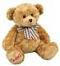 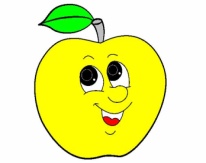 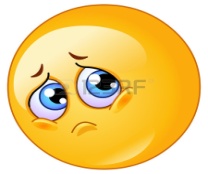 4.                   5.                 6.                   7.  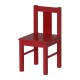 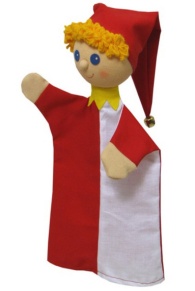 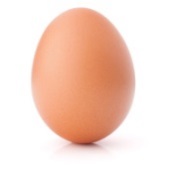 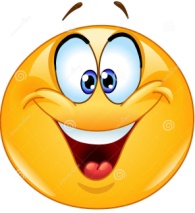 8.                              9.                            10.   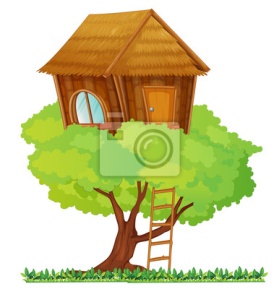 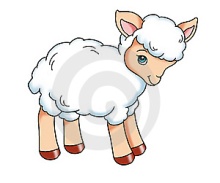 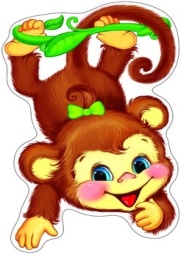 a. egg    ___                             f. chair ___b. sheep  ___                           g. puppet   ___c. sad     ___                            h. happy___d. tree house  ___                    i. apple  ___e. chimp     ___                       j. teddy bear  ___2. Actions. Действия.Впиши в пропущенные места глаголы, что ты умеешь делать, как животные  ( climb, swim, sing, run,  jump, swing)          1. I can__________________like a cat. 2. I can__________________like a horse. 3. I can__________________like a fish. 4. I can__________________like a chimp. 5. I can__________________like a frog. 6. I can__________________like a bird.3. Colours. Цвета.     Прочти и разукрась правильным цветом.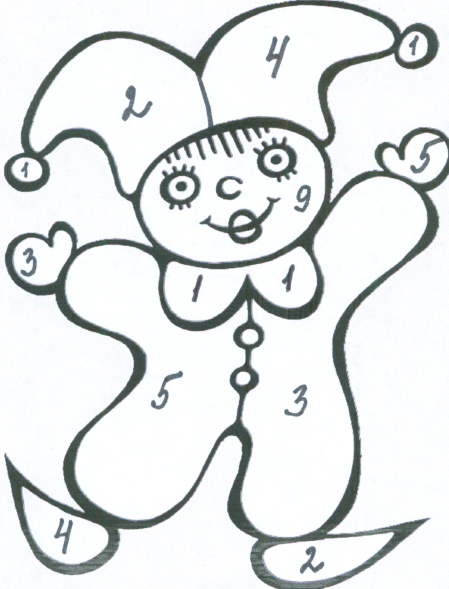 1 – green2 – yellow3 – pink4 – orange5 – red9 – blue4. Communication. Общение.     Прочти и выбери правильный ответ на вопрос.1. What is your name?              _____     a. My name is Larry.2. What is your favorite food?  _____     b. In the garden.3. Where is Larry?                    _____     c. I’m 7.4. How old are you?                 _____     d.  My favorite food is ice-cream.5. Reading and Writing. Чтение и письмо.     Впиши слова в соответствующий раздел таблицы.Ballerina,  kitchen,  sister, eggs, teddy bear, brother, milk, living room, ball, cake, daddy, doll, chocolate, garden, grandma, bedroom, orange juice, bathroom, puppet, grandpa.Variant 2.1. Vocabulary.         Посмотри, прочти и отметь 1.                               2.                                  3.    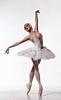 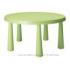 4.                   5.                 6.                   7.  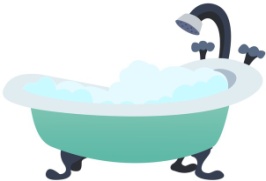 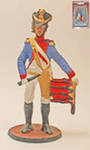 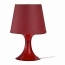 8.                              9.                            10.   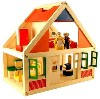 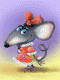 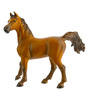 a. bath    ___                             f. chair            ___b. mouse       ___                      g. table            ___c. lamp          ___                      h. toy soldier   ___d. horse         ___                      i. ballerina       ___e. house        ___                       j. teddy bear    ___2. Actions. Действия.Впиши в пропущенные места глаголы, что ты умеешь делать, как животные  (climb, swim, sing, run,  jump, swing)          1. I can__________________like a bird. 2. I can__________________like a frog. 3. I can__________________like a fish. 4. I can__________________like a chimp. 5. I can__________________like a horse. 6. I can__________________like a cat.3. Colours. Цвета.     Read and colour. Прочти и разукрась правильным цветом.1 – orange2 – green3 – blue4 – yellow5 – red9 – pink4. Communication. Общение.     Прочти и выбери правильный ответ на вопрос.1. What is your name?              _____     a. Pizza is my favorite food.2. What is your favorite food?  _____     b. I’m 8.3. Where is Lulu?                     _____     c. My name is Lulu.4. How old are you?                 _____     d. In the kitchen.5. Reading and Writing. Чтение и письмо.     Впиши слова в соответствующий раздел таблицы.Ballerina,  kitchen,  sister, eggs, teddy bear, brother, milk, living room, ball, cake, daddy, doll, chocolate, garden, grandma, bedroom, orange juice, bathroom, puppet, grandpa.Ответы:Variant 1. №1a-6, b-9, c-3, d-8, e-10, f-4, g-5,h-7, i-2, j-1№2Climb, run, swim, swing, jump, sing№31-зелёный, 2-жёлтый, 3-розовый, 4-оранжевый, 5-красный, 9-синий№41-a, 2-d, 3-b, 4-c№5  Variant 2. №1a-5, b-9, c-7, d-10, e-8, f-4, g-3, h-6, i-2, j-1№2Sing, jump, swim, swing, run, climb,№31- оранжевый, 2- зелёный, 3- синий, 4 - жёлтый, 5-красный, 9- розовый№41-c, 2-a, 3-d, 4-b№5  Промежуточная аттестация 3 классVariant 1.1. Vocabulary    Посмотри, прочитай и соотнеси. 1.                         2.                           3.      13 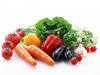 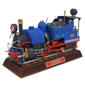 4.                         5.                                6.     19        7.        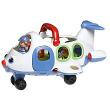 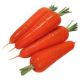 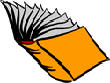  8.              9.                    10.       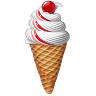 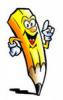 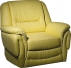 train       ___                                 f. carrots      ___nineteen   ___                               g. aero plane ___armchair ___                                h. thirteen    ___ice-cream   ___                             i.  pencil   ___vegetables ___                              j. book___2. Communication.     Прочитай и соотнеси.1. How old are you?             _____                a. Yes, I do.2. What’s her name?             _____               b. I’m ten.3. Does she like milk?          _____                c. Her name’s Lulu.4. Do you like pizza?            _____               d. It’s Larry’s.5. Whose is this train?          _____                e. No, she does not3. Grammar. Выбери правильный ответ.  1. My boxes_____ green.    a. is                   b. are      c.am2. Larry______  in the garden.    a. is                   b. are        c.am3. There______ a dog and a cat.    a. is                    b. are        c.am4. He______ ice-cream.    a. like                b. likes5. I_______ pizza.    a. like                b. likes6. My brother and I_______ chicken.a. don’t like       b. doesn’t like7. Sam ________chocolate.     a. don’t like       b. doesn’t like8.  We __________sandcastle now.     a. am making                 b. are making     9.  He________ a bike now.     a. are riding              b. is riding                 10.  I________games now.        a. am  playing              b. are playing       4. Grammar.  Образуй из личного местоимения притяжательное.Пример: She   Her               1. He_________         2. I____________      3. We__________4. It___________        5. You__________     6. They______________5. Reading and Writing.     Прочитайте и выберите ответ.    My name’s Harry. I’m in year 3 at school. My favorite subject is Math. I’ve got a sister Ann, and a brother, Joe.  I like chips and vegetables. I don’t like burgers and milk. My room is green. I’ve got many toys: a green soldier, a brown dog and a grey elephant.The girl/boy’s name is:Joe       b) Harry    c) BillyThe boy is in :year 4 at school   b)  year 3 at school   c)  year  5 at schoolHe has got: two sister and brother   b) sister and two brother   c) sister and brotherHe does not like:burgers and milk  b) pasta and burgers    c) art and schoolHis room is:green    b) brown      c) yellowHe has got:Brown cat  b) green soldier c) red elephantVariant 2.1. VocabularyПосмотрите, прочитайте и соотнесите.1.                         2.                           3.      19      4.                         5.                             6.                     7.13         8.              9.                    10.        pencil       ___                               f. carrots      ___nineteen   ___                               g. armchair  ___book         ___                               h. thirteen    ___d.   ice-cream  ___                              i. train          ___e.    vegetables ___                              j. aero plane ___2. Communication.Прочитайте и соотнесите.1. What’s this?                     ______               a. Yes, I do.2. What’s your name?          ______               b. It’s a school bag.3. Does she like chocolate?  ______               c. My name’s Lulu.4. Do you like pizza?            ______              d. It’s Larry’s.5. Whose is this horse?         ______               e. Yes, she does.3. Grammar. Выберите правильный вариант ответа. 1. My box ______green.    a. is                   b. are      2. Larry and Lulu ______ in the garden.    a. is                   b. are        3. It ______ a dog.    a. is                    b. are        4. I _______ ice-cream.    a. like                b. likes5. Ann______ pizza.    a. like                b. likes6. We_______ chicken. a. don’t like       b. doesn’t like7. Sam ______ chocolate.    a. don’t like       b. doesn’t like8.  I __________sandcastle now.    a. am making                 b. are making    9.  He _________ a bike now.    a. are riding              b. is riding                                 10.   We _________games now.      a. am  playing              b. are playing  4. Grammar.  Образуй из личного местоимения притяжательное.Пример: I    MY              1. It______________                4. They_______________2. He___________                    5. She_____________3. You_____________              6. We______________5. Reading and Writing.     Прочитайте и выберите ответ.    My name’s Ann. I’m in year 3 at school. My favorite subject is Art. I’ve got a sister, Kate, and a brother, Sam. I like pasta and burgers. I don’t like eggs and rice. My room is yellow. I’ve got many toys: a green train, a brown cat and a red mouse.The girl name is:a) Amy       b) Anya    c) AnnThe girl is in :a) year 4 at school   b)  year 3 at school   c)  year  5 at schoolShe has got:a) two sister and brother   b) sister and two brother   c) sister and brotherShe does not like:a) eggs and rice  b) pasta and burgers    c) art and schoolHer room is:a) green    b) brown      c) yellowShe has got:a) brown train  b) green cat c) red mouseОтветы:Variant 1.№1. A-2, b-6, c-10, d-8, e-1, f-5, g-4, h-3, i-9, j-7№2. 1-b, 2-c, 3-e, 4-a, 5-d№3. 1-a, 2-a, 3-a, 4-b, 5-a, 6-a, 7-b, 8-b, 9-b, 10-a№4. 1. His, 2 am, 3 our, 4 its, 5 your, 6 their№5. 1-b, 2-b, 3-c, 4-a, 5-a, 6-bVariant 2.№1. A-9, b-3, c-10, d-6, e-4, f-8, g-5, h-7, i-2, j-1№2. 1-b, 2-c, 3-e, 4-a, 5-d№3. 1-a, 2-b, 3-a, 4-a, 5-b, 6-a, 7-b, 8-a, 9-b, 10-b№4. 1. its, 2 his, 3 your, 4 their, 5 her, 6 our№5. 1-c, 2-b, 3-c, 4-a, 5-c, 6-cПромежуточная аттестация 4 классVariant 1VocabularyLook, read and write.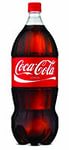 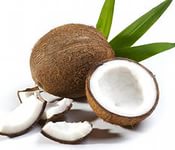 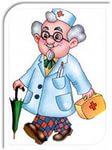 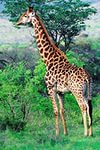 __1)________________           _2)_______________________      _3)_____________________   _4)________________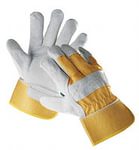 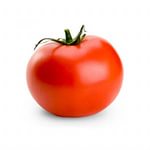 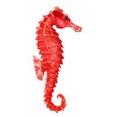 _5) ___________________   ___6)_____________________________    ___7)________________________________2. Read and choose.1. a packet of        a) Cock2. a bar of              b) biscuits       3. a kilo of             c) chocolate4. a loaf of             d) tomatos5. a bottle of          e) breadGrammarRead and choose.1. He …….. swimming in the pool now.               2. ………. I go out, please?a) Am    b) Is    c) Are                                            a) Must   b)  Has   c) May3. How …………. lemons do you need?               4. Pupils ……….. wear uniform at school. a) Many    b) Much    c) A lot of                            a) Have to  b) Has to    c) Have 5. She ….. to school every day.                            6. He always …. a cake for the birthday party.a) Go      b) Is going          c) Goes                         a) Is baking   b) Bakes    c) Are baking7. Mary never ……….football.                             8. You …….. listen to your teacher.a) Is playing    b) Play    c) Plays                           a) Must  b) Mustn’t    c) Must not9. Elephants are …… than dogs.                           10. He ….. in the cinema yesterday.a) Big b) Biger c) Bigger                                        a) Was  b) Were c) BeCommunicationRead and match ( 24 marks)When was Pam’s party?                                                    A. No, he isn’t.Is your uncle from England?                                             B. It was yesterday.             What time is the basketball game?                                    C. Yes, I can. What’s your sister doing?                                                  D. At three o’clock. Can you jump?                                                                  E.. She’s reading a book.ReadingRead and write YES or NO. Animals There are a lot of animals in the world. Some of them live on farms: hens, cows, ducks, and horses. Other animals live in houses. They are called pets: dogs, cats, parrots, turtles, hamsters. Some animals live in zoos and safari parks: bears, lions, tigers, monkeys, crocodiles, hares. A lot of animals live in London Zoo. Zoo keepers feed them.1. Cows are farm animals  2. Horses live in houses.  3. Crocodiles live in zoos.  4. Zookeepers don’t feed animals.Variant 2Vocabulary1.Look, read and write.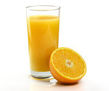 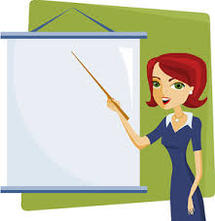 __1)________________           _2)_______________________      _3)_____________________   _4)________________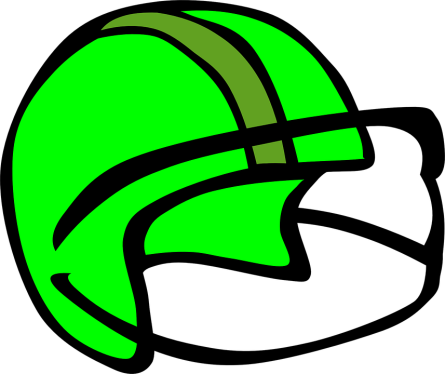 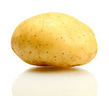 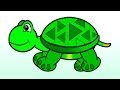 _5) ___________________   ___6)_____________________________    ___7)________________________________2. Read and choose.1. a packet of        a) potatoes2. a carton of         b) biscuits       3. a kilo of             c) beans4. a tin of               d) milk5. a bottle of          e) lemonadeGrammar3.Read and choose.1. He …….. swimming in the pool now.               2. ………. I go out, please?a) Am    b) Is    c) Are                                            a) Must   b)  Has   c) May3. How …………. lemons do you need?               4. Pupils ……….. wear uniform at school. a) Many    b) Much    c) A lot of                            a) Have to  b) Has to    c) Have 5. She ….. to school every day.                            6. He always …. a cake for the birthday party.a) Go      b) Is going          c) Goes                         a) Is baking   b) Bakes    c) Are baking7. Mary never ……….football.                             8. You …….. listen to your teacher.a) Is playing    b) Play    c) Plays                           a) Must  b) Mustn’t    c) Must not9. Elephants are …… than dogs.                           10. He ….. in the cinema yesterday.a) Big b) Biger c) Bigger                                        a) Was  b) Were c) BeCommunication4.Read and match ( 24 marks)    1)    What's your name?			a) From England.    2)    Are you from Russia?		b) I'm Ann.    3)    Where are you from?			c) I'm 9.    4)    How old are you?			d) No. I’m a pupil.    5)    Are you a student?			e) No, I'm not.ReadingRead and write YES or NO. Animals There are a lot of animals in the world. Some of them live on farms: hens, cows, ducks, and horses. Other animals live in houses. They are called pets: dogs, cats, parrots, turtles, hamsters. Some animals live in zoos and safari parks: bears, lions, tigers, monkeys, crocodiles, hares. A lot of animals live in London Zoo. Zoo keepers feed them.1. Cows are farm animals  2. Horses live in houses.  3. Crocodiles live in zoos.  4. Zookeepers don’t feed animals.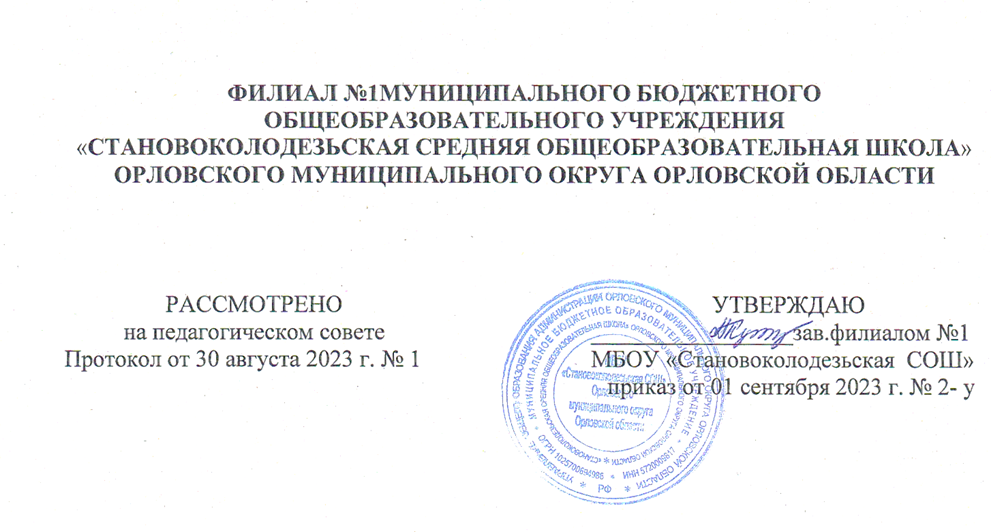 РАБОЧАЯ ПРОГРАММАРАБОЧАЯ ПРОГРАММАУровеньНачальное общее образованиеНаименованиеучебного предмета, учебного курса (в том числе внеурочной деятельности), учебного модуляИностранный язык (английский язык)Класс2 - 4 классГода обученияКоличество часов в неделюВсего часов за учебный год2 класс2683 класс2684 класс268№п/пТема урокаКоличество часовВводный модуль: Давайте начнем (5 часов)Вводный модуль: Давайте начнем (5 часов)Вводный модуль: Давайте начнем (5 часов)11. Знакомство с английским языком. Приветствия. Введение ЛЕ и их тренировка. Развитие умений в монологической речи.122. Мои первые буквы (a-h). Развитие умений говорения .133. Мои первые буквы (i-q). Совершенствование умений говорения.144. Мои первые буквы (r-z). Развитие умений письма.155. Буквы вместе. Алфавит. Совершенствование умений письма.1Вводный модуль: Привет! /Моя семья (4 часа)Вводный модуль: Привет! /Моя семья (4 часа)Вводный модуль: Привет! /Моя семья (4 часа)61. Знакомство с героями учебника. Введение ЛЕ и их тренировка. Развитие умений диалогической речи, чтения.172. Выполнение различных команд. Активизация ЛЕ в речи. Совершенствование умений диалогической речи, чтения. 183. Моя семья. Развитие умений монологической речи, чтения.194. Моя семья. Цвета. Совершенствование умений чтения Введение ЛЕ и их тренировка1Модуль 1. Мой дом (11 часов)Модуль 1. Мой дом (11 часов)Модуль 1. Мой дом (11 часов)101. Мой дом. Введение ЛЕ и их тренировка. Совершенствование умений чтения. 1112. Дом на дереве. Введение ЛЕ и их активизация. Развитие умений говорения.1123. Где Чаклз? Развитие умений чтения.1134. Где Чаклз?  Введение ЛЕ и их активизация. Развитие умений диалогической речи.1145. В ванной. Совершенствование умений чтения.1156. В ванной. Совершенствование умений говорения.1167. Моя спальня. Совершенствование умений говорения.1178. Работа над проектом «Мой сад»1189. Сказка «Городская мышь и деревенская мышь».  Часть 1. Совершенствование умений чтения.11910. Теперь я знаю. Повторение и обобщение пройденного материала12011. Тренировка лексико-грамматических умений1Модуль 2. Мой день рождения (11часов)Модуль 2. Мой день рождения (11часов)Модуль 2. Мой день рождения (11часов)21Мой день рождения! Введение ЛЕ и их тренировка в речи. Числа 1-10 1222. Я счастлив! Развитие умений чтения1233. Вкусный  шоколад! Введение ЛЕ и их тренировка в речи. 1244. Я люблю  шоколад! Совершенствование умений говорения.1255. Моя любимая еда! Совершенствование умений чтения.1266. Открытка «С днем рождения» Развитие умений диалогической речи1277. Национальная еда. Развитие умений монологической речи 1288. Работа над проектом «Мой день рождения»1299. Сказка «Городская мышь и деревенская мышь». Часть 2. Совершенствование умений чтения13010. Теперь я знаю. Обобщение пройденного материала.13111. Тренировка умений монологической и диалогической речи.Модуль 3. Мои животные (11 часов)Модуль 3. Мои животные (11 часов)Модуль 3. Мои животные (11 часов)321. Мои животные! Введение ЛЕ и их активизация в речи.1332. Мои животные! Тренировка ЛЕ  в речи.1343. Я умею прыгать! Развитие умений диалогической речи.1354. Ты умеешь прыгать? Развитие умений чтения вслух.1365. В цирке! Совершенствование диалогических умений.1376. Играем в цирк. Совершенствование умений монологической речи1387.Совершенствование лексико-грамматических умений через проект «Я люблю животных!»1398. Домашние питомцы. Совершенствование умений чтения.1409. Городская мышь и деревенская мышь. Часть 3. Совершенствование умений чтения.14110. Теперь я знаю. Закрепление пройденного материала.14211.Тренировка умений аудирования и чтения1Модуль 4. Мои игрушки  (11 часов)Модуль 4. Мои игрушки  (11 часов)Модуль 4. Мои игрушки  (11 часов)431. Мои игрушки! Введение ЛЕ и их активизация в речи.1442. Игрушки в коробке. РТ: Развитие умений аудирования.1453. У нее голубые глаза. Развитие умений монологической речи.1464. Внешность. Развитие умений монологической речи1475. Отличный мишка! Развитие умений аудирования.1486. Давай сделаем куклу! Совершенствование умений диалогической речи 1497. Развитие умений чтения через проект «Моя любимая игрушка!» 1508. Теперь я знаю.  Закрепление пройденного материала 1519. Тренировка умений письма15210. Городская мышь и деревенская мышь. Часть 4. Совершенствование умений чтения.15311. Старинные русские игрушки. Совершенствование умений чтения1Модуль 5. Мои каникулы (11 часов)Модуль 5. Мои каникулы (11 часов)Модуль 5. Мои каникулы (11 часов)541. Мои каникулы! Введение ЛЕ и их тренировка в речи.1552. Что на мне надето? Развитие умений диалогической речи.1563. Сегодня ветрено! Развитие умений монологической речи и аудирования.1574. Сегодня ветрено! Совершенствование умений чтения1585. Мой волшебный остров. Совершенствование умений чтения и аудирования.1596. Давай одеваться! Совершенствование умений диалогической речи.1607. Развитие умений монологической речи через проект «Мои каникулы!» 1618. Традиционные места отдыха в Великобритании и России. Совершенствование умений аудирования1629. Городская мышь и деревенская мышь. Часть 5. Совершенствование умений чтения16310. Теперь я знаю. Закрепление пройденного материала16411. Итоговая контрольная работа. (Контроль лексико-грамматических умений, чтения, аудирования и говорения).16512. Совершенствование умений говорения16613Совершенствование умений диалогической речи16714. Совершенствование умений чтения16815. Обобщение и повторение пройденного материала за год1№ п/пТема урокаКоличество часовВводный модуль: Повторение (2 часа)Вводный модуль: Повторение (2 часа)Вводный модуль: Повторение (2 часа)1С возвращением! Развитие умений чтения. Тренировка и повторение лексико-грамматического  материала.12С возвращением! Развитие умений говорения.1Модуль 1. Школьные дни (8 часов)Модуль 1. Школьные дни (8 часов)Модуль 1. Школьные дни (8 часов)3Снова в школу! Введение и тренировка новых ЛЕ.14Снова в школу! Презентация грамматического материала (Числительные, повелительное наклонение).15Школьные предметы  Развитие умений аудирования. Активизация ЛЕ.16Школьные предметы Развитие умений в диалогической речи.17Оловянный солдатик Артур и Раскаль.  Развитие умений чтения.18Школы в Соединённом королевстве Начальные школы в России. Совершенствование умений чтения.19Теперь я знаю Тренировка пройденного лексико-грамматического материала .110Тренировка лексико-грамматических умений.1Модуль 2. Жизнь в семье (8 часов)Модуль 2. Жизнь в семье (8 часов)Модуль 2. Жизнь в семье (8 часов)11Новый член семьи! Введение и тренировка новых ЛЕ.112Новый член семьи! Развитие умений чтения.113Счастливая семья  Введение грамматического материала (множественное число). Развитие умений говорения.114Оловянный солдатик Артур и Раскаль Развитие умений чтения.115Теперь я знаю Тренировка и повторение лексико-грамматического материала.116Тренировка умений аудирования и чтения.117Семьи в Австралии и Соединённом королевстве. Развитие умений чтения .118Счастливая семья Весёлые дни в школе.  Развитие умений аудирования .1Модуль 3. Всё, что я люблю! (8 часов)Модуль 3. Всё, что я люблю! (8 часов)Модуль 3. Всё, что я люблю! (8 часов)19Он любит желе! Введение и тренировка новых ЛЕ.120Он любит желе! Введение грамматического материала (простое настоящее время).121Мой чемоданчик для завтрака. Развитие умений говорения.122Мой чемоданчик для завтрака. Развитие умений аудирования и чтения.123Оловянный солдатик Артур и Раскаль.   Совершенствование умений чтения.124Перекус Я обожаю мороженое Совершенствование умений поискового чтения125Теперь я знаю. Тренировка и повторение пройденного лексико-грамматического материала.126Тренировка умений диалогической речи.1Модуль 4. Давайте поиграем! (6 часов)Модуль 4. Давайте поиграем! (6 часов)Модуль 4. Давайте поиграем! (6 часов)27Игрушки для маленькой Бетси. Введение новых ЛЕ и грамматического материала (притяжательный падеж сущ.)128В моей комнате. Тренировка и формирование грамматического навыка129Теперь я знаю. Тренировка и повторение пройденного лексико-грамматического материала.130Тест 4. Тренировка лексико-грамматических умений131Оловянный солдатик Артур и Раскаль.  Развитие умений говорения132Особые дни. Совершенствование умений аудирования.1Модуль 5. Пушистые друзья (8 часов)Модуль 5. Пушистые друзья (8 часов)Модуль 5. Пушистые друзья (8 часов)33Забавные коровы. Введение новых ЛЕ. и тренировка грамматического материала (простое настоящее время).134Забавные коровы Совершенствование грамматических умений.135Умные животные Введение грамматического материала (модальный глагол «могу/can»).136Умные животные Весёлые дни в школе Тренировка грамматического материала (числительные).137Оловянный солдатик Артур и Раскаль Совершенствование умений чтения. 138Животные в Австралии Сказочная страна дедушки Дурова. Совершенствование умений говорения.139Теперь я знаю Тренировка и повторение лексико-грамматического материала.140Тренировка умений монологической речи.1Модуль 6. Дом, милый дом! (12 часов)Модуль 6. Дом, милый дом! (12 часов)Модуль 6. Дом, милый дом! (12 часов)41Бабушка, дедушка Развитие умений аудирования.142Бабушка, дедушка Развитие умений говорения.143Мой дом Введение грамматического материала (структура There is/are).144Мой дом Совершенствование лексико-грамматических умений.145Тренировка лексико-грамматических умений.146Тренировка лексико-грамматических умений.147Теперь я знаю Тренировка и повторение лексико-грамматического материала.148Тренировка умений письма и лексико-грамматических навыков.149Тренировка лексико-грамматических умений.150Тренировка лексико-грамматических умений.151Оловянный солдатик Артур и Раскаль. Совершенствование умений чтения.152Британские дома  Знаменитые дома в России. Совершенствование умений говорения и чтения.1Модуль 7. Выходной! (8 часов)Модуль 7. Выходной! (8 часов)Модуль 7. Выходной! (8 часов)53Мы замечательно проводим время. Введение нового грамматического материала (настоящее длительное время).154Мы замечательно проводим время. Формирование грамматических умений (настоящее длительное время).155В парке. Развитие умений чтения.156В парке. Развитие умений аудирования.157Оловянный солдатик. Совершенствование умений чтения.158На старт, внимание, марш! Совершенствование умений в чтении, говорении159Теперь я знаю Тренировка лексико-грамматических умений160Тренировка лексико-грамматических умений1Модуль 8. День за днём (8 часов)Модуль 8. День за днём (8 часов)Модуль 8. День за днём (8 часов)61Весёлый день Введение новых ЛЕ.162Весёлый день  Развитие умений в аудирование. Активизация лексики.163По воскресеньям Развитие умений в чтении.164Теперь я знаю. Тренировка и повторение лексико-грамматических умений.165Итоговая контрольная работа. (Контроль лексико-грамматических умений, чтения, аудирования и говорения).166Любимые мультики Время мультиков Совершенствование умений в говорение. 167По воскресеньям Совершенствование умений письма.168Обобщение и повторение пройденного материала за год.1№ п/пТема урокаКоличество часовВводный модуль Вack together! (3 часа)Вводный модуль Вack together! (3 часа)Вводный модуль Вack together! (3 часа)1Повторение лексико-грамматического материала за 3 класс 12Снова вместе (а) Тренировка лексико-грамматического материала за 3 класс13(b) Снова вместе  Развитие умений монологической речи. 1Модуль 1. Друзья и семья. (Family&Friends, 8 часов)Модуль 1. Друзья и семья. (Family&Friends, 8 часов)Модуль 1. Друзья и семья. (Family&Friends, 8 часов)41a Одна большая счастливая семья! Введение ЛЕ и их тренировка. Развитие умений монологической речи.151b Одна большая счастливая семья! Активизация ЛЕ. Развитие умений диалогической речи. 162a Мой лучший друг Введение и тренировка грамматического материала (настоящее длительное время).172b Мой лучший друг, Веселимся в школе. Введение и тренировка грамматического материала (числительные от 20-100)18Златовласка и три медведя (Goldilocks and the three bears) Развитие умений чтения с извлечением нужной информации. Развитие умений аудирования. 19Страноведение. Англоговорящие страны в мире. Русские города миллионики. Развитие навыка чтения и изучения новой информации.110Сейчас я знаю, Я люблю английский. Закрепление пройденного лексико-грамматического материала111Тренировка лексико-грамматических умений1Модуль 2. Рабочий день (A working day! 8 часов)Модуль 2. Рабочий день (A working day! 8 часов)Модуль 2. Рабочий день (A working day! 8 часов)123a Больница для животных. Введение ЛЕ и их активизация. Развитие умений диалогической речи1133b Больница для животных. Тренировка лексико-грамматических умений 1144a Работай и играй! Развитие умений диалогической речи. 1154b Работай и играй! Веселье в школе Введение и тренировка грамматического материала (модальный глагол “have to”надо)116Златовласка и три медведя (Goldilocks and the three bears). Повторение пройденного за четверть. Тренировка лексико-грамматического материала117Сейчас я знаю. Я люблю английский. Обобщение и повторение пройденного материала.118Тренировка умений аудирования и лексико-грамматических умений119Страноведение День в моей жизни (the USA) Кем хотят быть русские дети. Развитие умений чтения.1Модуль 3. Вкусные угощения (Tasty treats!  8 часов)Модуль 3. Вкусные угощения (Tasty treats!  8 часов)Модуль 3. Вкусные угощения (Tasty treats!  8 часов)20Пиратский фруктовый салат! 5а Введение ЛЕ. Развитие лексико-грамматических умений (неопределённые местоимения)121Пиратский фруктовый салат! 5b Тренировка лексико-грамматического материала в чтении.122Сделаем еду из этого! Совершенствование лексико- грамматических умений (неопределённые местоимения) в диалогической речи.123Сделаем еду из этого! 6aВеселье в школе. Тренировка лексико-грамматического материала в говорении.124Златовласка и три медведя (Goldilocks and the three bears) Совершенствование умений чтения.125Страноведение Десерты в Британской кухне Выпечка к чаю в России Совершенствование умений чтения и диалогической речи.126Теперь я знаю. Я люблю английский. Закрепление языкового материала 127Тренировка умений чтения1Модуль 4. В зоопарке (At the Zoo! 8 часов)Модуль 4. В зоопарке (At the Zoo! 8 часов)Модуль 4. В зоопарке (At the Zoo! 8 часов)28Забавные животные! 7а Введение ЛЕ и их активизация в речи.129Забавные животные! 7b Тренировка грамматического материала (простое настоящее и настоящее длительное)130Природа о животных! 8a Тренировка грамматического материала (степени сравнения прилагательных)131Природа о животных! 8b Веселье в школе Развитие умений чтения и аудирования с полным пониманием.132Златовласка и три медведя (Goldilocks and the three bears) Совершенствование умений чтения133Страноведение. Заповедные территории в Австралии и России Развитие умений чтения с поиском нужной информации134Теперь я знаю. Я люблю английский. Закрепление языкового материала 135Тренировка умений диалогической речи1Модуль 5. Где ты был вчера (Where were you yesterday? 8 часов)Модуль 5. Где ты был вчера (Where were you yesterday? 8 часов)Модуль 5. Где ты был вчера (Where were you yesterday? 8 часов)369а Чайная вечеринка. Введение и тренировка грамматического материала (прошедшее простое время)1379b Чайная вечеринка. Совершенствование грамматического материала (простое прошедшее время) в монологической речи138Все наши вчера! 10a Совершенствование грамматического материала в диалогической речи139Все наши вчера! 10b Совершенствование лексико-грамматических умений 140Златовласка  и три медведя (Goldilocks and the three bears) Совершенствование умений чтения и аудирования141Страноведение. Праздник дня рождения в Великобритании и Выпуска из начальной школы в России. Развитие умений диалогической речи142Теперь я знаю. Я люблю английский Закрепление языкового материала. Диктант143Тренировка умений монологической речи1Модуль 6. Расскажи сказку (Tell the tale! 8 часов)Модуль 6. Расскажи сказку (Tell the tale! 8 часов)Модуль 6. Расскажи сказку (Tell the tale! 8 часов)44Заяц и черепаха 11а Развитие умений аналитического чтения. Повторение грамматики (простое прошедшее время)145Заяц и черепаха 11b Совершенствование грамматических умений (утвердительная форма простое прошедшее время)146Однажды жили были 12aСовершенствование грамматических умений (предложения в отрицательной и вопросительной форме простое прошедшее время)147Однажды жили были 12b Развитие умений аудирования148Златовласка и три медведя (Goldilocks and the three bears) Совершенствование умений чтения и аудирования149Страноведение. Сказки для детей в Великобритании и России Развитие умений монологической речи150Теперь я знаю. Я люблю английский. Закрепление языкового материала151Тренировка умений письма и лексико-грамматических умений1Модуль 7.  Памятные дни (Days to remember! 8 часов)Модуль 7.  Памятные дни (Days to remember! 8 часов)Модуль 7.  Памятные дни (Days to remember! 8 часов)52Самое лучшее время! 13a Введение неправильных глаголов и их активизация в речи153Самое лучшее время! 13b Тренировка и закрепление неправильных глаголов  в речи154Волшебные моменты! 14a Совершенствование грамматических умений в диалогической речи (степени сравнения прилагательных)155Волшебные моменты! 14bТренировка и повторение неправильных глаголов в речи.156Златовласка и три медведя (Goldilocks and the three bears) Совершенствование умений чтения и аудирования157Страноведение. Тематические парки в Великобритании и туристических маршрутах в России. Совершенствование умений поискового чтения158Теперь я знаю. Я люблю английский. Закрепление языкового материала159Тренировка умений чтения и лексико-грамматических умений1Модуль 8. Места для путешествий (Places to go! 9 часов)Модуль 8. Места для путешествий (Places to go! 9 часов)Модуль 8. Места для путешествий (Places to go! 9 часов)60Хорошие времена впереди! 15aВведение ЛЕ и их активизация в диалогической речи161Хорошие времена впереди! 15b Развитие умений диалогической речи162Здравствуйте, солнечные лучи! 16a Совершенствование умений диалогической речи163Здравствуйте, солнечные лучи! 16b Совершенствование умений диалогической речи164Теперь я знаю. Я люблю английский. Закрепление языкового материала165Итоговая контрольная работа. (Контроль лексико-грамматических умений, чтения, аудирования и говорения).166Златовласка и три медведя (Goldilocks and the three bears) Совершенствование умений чтения и аудирования167Страноведение. Отдых во Флориде и на Кавказе. Совершенствование умений чтения и говорения168Обобщение и повторение пройденного материала за год1FoodToysHouseFamilyFamilyHouseToysFoodFoodToysHouseFamilyEggsBallerinaKitchenSisterMilkTeddy bearLiving roomBrotherCakeBallGardendaddyChocolateDollBedroomGrandmaOrange juicepuppetbathroomgrandpaFoodToysHouseFamilyEggsBallerinaKitchenSisterMilkTeddy bearLiving roomBrotherCakeBallGardendaddyChocolateDollBedroomGrandmaOrange juicepuppetbathroomgrandpa